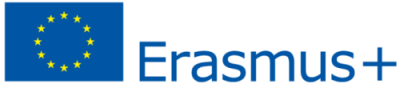 FORMULAIRE DE CANDIDATURE ERASMUS Informations Personnelles:Informations académiques:SignaturesN° de Passeport PrénomNom de familleSexe:M  F Date de naissanceE-mail:Téléphone: Adresse:Ville:Pays:Université d’origineFaculté/ DépartementResponsable académique à l’université d’origine :Tel/e-mail/ responsable académique:Niveau:Licence:         Master:   Doctorat :      Staff : Formation à l’université d’origineFormation à l’université d’accueil :A choisir parmi les offres suivantes :https://www.unipi.it/index.php/ectsContact à l’université d’accueil (Pour les doctorants et staff) : nom et emailSignature du candidat:Signature du responsable académique:Signature du coordinateur de l’Université: